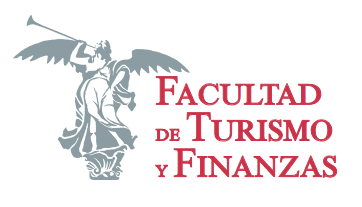 MÁSTER EN DIRECCIÓN Y PLANIFICACIÓN DEL TURISMO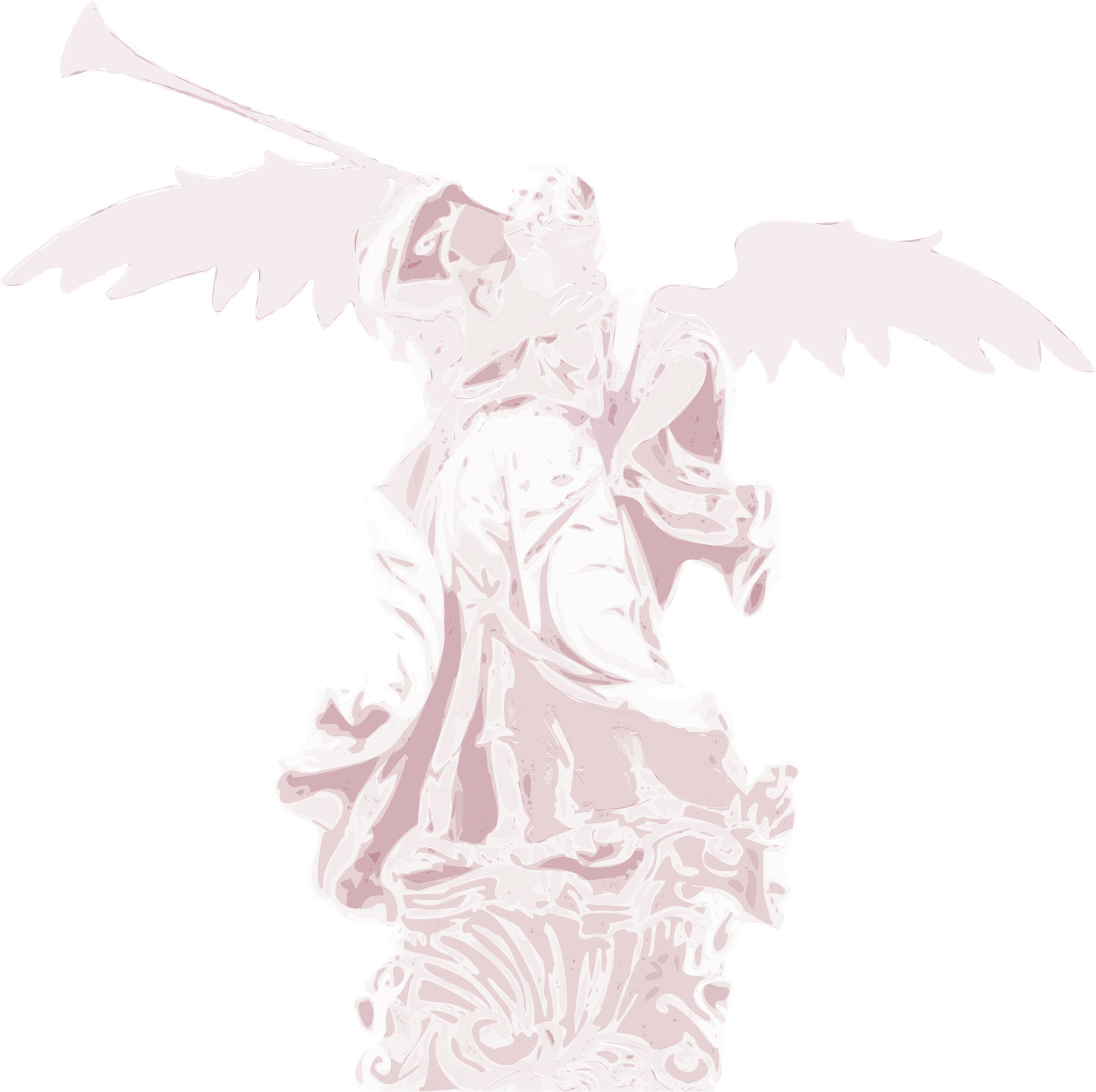 TRABAJO FIN DE MÁSTER - CURSO ACADÉMICO 2021 - 2022GGGGGGFGFGFGFGFGMÁSTER EN DIRECCIÓN Y PLANIFICACIÓN DEL TURISMOSFGFGSFGFGFGGFGSGFDFGDFGDFGDFGDSFGFGDFGDFGFDGDFGFGFDGJDFLJKFDLKJFLKDSJFLKDJFLKSDJFLSDKFJLKSDFJLSKDFJLSDKFJJDFLKDJFLKJFLKJFDLKDFJKLDSFJLKDFJLDKFJLKDFJLKSDFJKJKLDJFKJDFDFNOMBRESEVILLA, MES Y AÑO